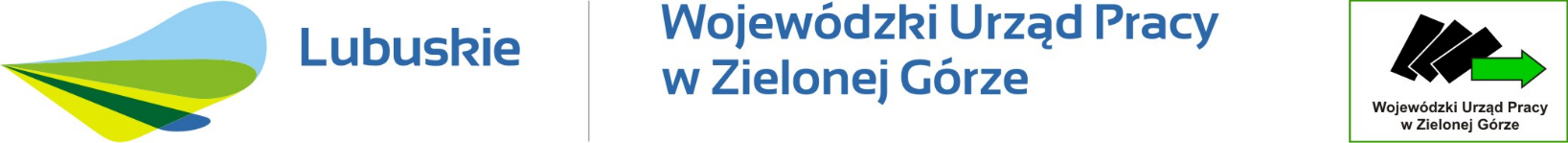 Poradnictwo zawodowe 
i formy szkoleniowe 
w województwie lubuskim 
w 2017 roku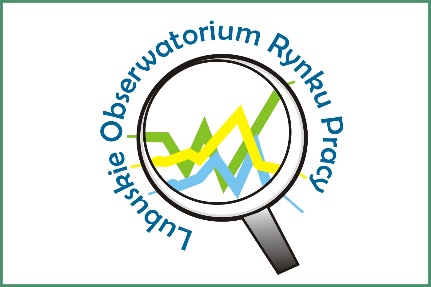 Zielona Góra, lipiec 2018 r.SPIS TREŚCIWSTĘP	5ROZDZIAŁ 1.	PORADNICTWO ZAWODOWE	71.1.	Porada indywidualna	81.2.	Porada grupowa	101.3.	Badania testowe	121.4.	Informacja indywidualna i grupowa	121.5.	Szkolenie z zakresu umiejętności poszukiwania pracy	13ROZDZIAŁ 2.	SZKOLENIE BEZROBOTNYCH I POSZUKUJĄCYCH PRACY	14ROZDZIAŁ 3.	STAŻ	21ROZDZIAŁ 4.	PRZYGOTOWANIE ZAWODOWE DOROSŁYCH	25ROZDZIAŁ 5.	KSZTAŁCENIE USTAWICZNE FINANSOWANE ZE ŚRODKÓW KRAJOWEGO FUNDUSZU SZKOLENIOWEGO (KFS)	26PODSUMOWANIE	29ANEKS STATYSTYCZNY – SPIS TABLICTab. 1 – 	Osoby korzystające z usług poradnictwa zawodowego w województwie lubuskim 
w 2017 r.Tab. 2 – 		Wybrane kategorie osób bezrobotnych (bezrobotni do 30 roku życia i powyżej 
50 roku życia) korzystających z usług poradnictwa zawodowego w województwie lubuskim w 2017 r.Tab. 3 – 		Wybrane kategorie osób bezrobotnych (bezrobotni do 6 miesięcy i powyżej 
12 miesięcy) korzystających z usług poradnictwa zawodowego w województwie lubuskim w 2017 r.Tab. 4 – 		Wybrane kategorie osób bezrobotnych (długotrwale bezrobotni, bezrobotni zamieszkali na wsi oraz niepełnosprawni bezrobotni) korzystających z usług poradnictwa zawodowego w województwie lubuskim w 2017 r.Tab. 5 – 	Struktura osób (według poziomu wykształcenia) korzystających z usługi porada indywidualna w województwie lubuskim w 2017 r.Tab. 6 – 	Struktura osób (według poziomu wykształcenia) korzystających z usługi porada grupowa i informacja grupowa w województwie lubuskim w 2017 r.Tab. 7 – 	Struktura osób (według poziomu wykształcenia) korzystających z badań testowych w województwie lubuskim w 2017 r.Tab. 8 – 	Struktura osób (według stażu pracy) korzystających z usługi porada indywidualna w województwie lubuskim w 2017 r.Tab. 9 – 	Struktura osób (według stażu pracy) korzystających z usługi porada grupowa 
i informacja grupowa w województwie lubuskim w 2017 r.Tab. 10 – 	Struktura osób (według stażu pracy) korzystających z badań testowych 
w województwie lubuskim w 2017 r.Tab. 11 – 	Struktura osób (według poziomu wykształcenia oraz według stażu pracy) rozpoczynających szkolenie z zakresu umiejętności poszukiwania pracy, realizowanych w powiatowych urzędach pracy w województwie lubuskim 
w 2017 r.Tab. 12 – 	Wybrane kategorie uczestników szkoleń w województwie lubuskim w 2017 r.Tab. 13 – 	Struktura uczestników szkoleń (według wieku i wykształcenia) realizowanych 
w województwie lubuskim w 2017 r.Tab. 14 – 	Struktura uczestników szkoleń (według czasu ich trwania) realizowanych 
w województwie lubuskim w 2017 r.Tab. 15 – 	Wybrane obszary zawodowe szkoleń w województwie lubuskim w 2017 r.Tab. 16 – 	Instytucje szkoleniowe realizujące szkolenia w województwie lubuskim w 2017 r.Tab. 17 – 	Wnioski o wsparcie finansowe podnoszenia kwalifikacji w województwie lubuskim w 2017 r.Tab. 18 – 	Wybrane kategorie uczestników staży w województwie lubuskim w 2017 r.Tab. 19 – 	Struktura uczestników staży (według wieku i wykształcenia) realizowanych 
w województwie lubuskim w 2017 r.Tab. 20 – 	Wybrane obszary zawodowe, w których bezrobotni odbyli program stażu 
w województwie lubuskim w 2017 r.Tab. 21 – 	Struktura podmiotów (według liczby pracowników) korzystających ze środków KFS w województwie lubuskim w 2017 r.Tab. 22 – 	Struktura podmiotów (według wybranych sekcji PKD) korzystających ze środków KFS w województwie lubuskim w 2017 r.Tab. 23 – 	Uczestnicy działań (według rodzaju wsparcia) finansowanych ze środków KFS 
w województwie lubuskim w 2017 r.Tab. 24 – 	Uczestnicy działań (według wykształcenia) finansowanych ze środków KFS 
w województwie lubuskim w 2017 r.Tab. 25 – 	Uczestnicy działań (według wielkich grup zawodów i specjalności) finansowanych ze środków KFS w województwie lubuskim w 2017 r.Przedruk w całości lub w części oraz wykorzystaniedanych statystycznych w druku dozwolone 
wyłącznie z podaniem źródłaWSTĘP Celem opracowania jest przedstawienie informacji zarówno o podstawowych zapisach normatywnych dotyczących poradnictwa zawodowego oraz form aktywizacji zawodowej (szkolenie, staż, przygotowanie zawodowe), jak również o działaniach urzędów pracy zmierzających do łagodzenia skutków bezrobocia, aktywizacji zawodowej, jak też do podnoszenia kwalifikacji osób bezrobotnych. Nowelizacja ustawy o promocji zatrudnienia i instytucjach rynku pracy z dnia 
14 marca 2014 r., która weszła w życie 27 maja 2014 r. spowodowała konieczność ujmowania, określonych nowymi przepisami, nowych oraz dotychczas obowiązujących form aktywizacji 
w znowelizowanych formularzach obligatoryjnej sprawozdawczości statystycznej, tj. MRPiPS – 01 „Sprawozdanie o rynku pracy” wraz z załącznikami. W poniższym opracowaniu dotyczy to przede wszystkim załącznika nr 4 z którego pochodzą wszystkie dane zawarte 
w opracowaniu. Korzystano ponadto z informacji wynikających z zapisów poniższych aktów prawnych: Ustawa z 20 kwietnia 2004 r. o promocji zatrudnienia i instytucjach rynku pracy 
(t. j. Dz. U. z 2017 r. poz. 1065 z późn. zm.),Rozporządzenie Ministra Pracy i Polityki Społecznej z dnia 14 maja 2014 r. w sprawie szczegółowych warunków realizacji oraz trybu i sposobów prowadzenia usług rynku pracy (Dz. U. z 2014 r. poz. 667),Rozporządzenie Ministra Pracy i Polityki Społecznej z dnia 18 sierpnia 2009 r. 
w sprawie szczegółowego trybu przyznawania zasiłku dla bezrobotnych, stypendium 
i dodatku aktywizacyjnego (t. j. Dz. U. z 2014 r. poz. 1189),Rozporządzenie Ministra Pracy i Polityki Społecznej z 20 sierpnia 2009 r. w sprawie szczegółowych warunków odbywania stażu przez bezrobotnych (Dz. U. z 2009 r. 
Nr 142, poz. 1160).Rozporządzenie Ministra Pracy i Polityki Społecznej z 11 kwietnia 2014 r. w sprawie przygotowania zawodowego dorosłych (Dz. U. z 2014 roku, poz. 497).Rozporządzenie Ministra Pracy i Polityki Społecznej z dnia 14 maja 2014 r. w sprawie przyznawania środków z Krajowego Funduszu Szkoleniowego (Dz.U. z 2014 r. poz. 639 z póżn. zm.);Opracowanie składa się z części opisowej oraz tabelarycznej (aneks statystyczny), prezentującej dane statystyczne za 2017 rok dotyczące m. in. powiatów województwa lubuskiego.ROZDZIAŁ 1.	PORADNICTWO ZAWODOWEZgodnie z ustawą o promocji zatrudnienia i instytucjach rynku pracy do podstawowych usług rynku pracy zaliczamy m. in. poradnictwo zawodowe.Usługa ta świadczona jest przez doradców zawodowych zarówno w powiatowych urzędach pracy, jak też i w Centrach Informacji i Planowania Kariery Zawodowej wojewódzkich urzędów pracy (w województwie lubuskim CIiPKZ znajduje się w Gorzowie Wlkp. i w Zielonej Górze). Polega ona na pomocy udzielanej osobie bezrobotnej lub poszukującej pracy przy wyborze odpowiedniego zawodu lub miejsca pracy oraz w planowaniu rozwoju kariery zawodowej, a także na przygotowaniu do lepszego radzenia sobie w poszukiwaniu i podejmowaniu pracy z jednoczesnym uwzględnieniem możliwości psychofizycznych, sytuacji życiowej poszukującego pracy i potrzeb rynku pracy. Działanie pracownika urzędu pracy w ramach poradnictwa zawodowego polega na:udzielaniu informacji o zawodach, rynku pracy oraz możliwościach szkolenia 
i kształcenia,udzielaniu porad z wykorzystaniem standaryzowanych metod ułatwiających wybór zawodu, zmianę kwalifikacji, podjęcie lub zmianę zatrudnienia, w tym badaniu zainteresowań i uzdolnień zawodowych,kierowaniu na specjalistyczne badania psychologiczne i lekarskie umożliwiające wydawanie opinii o przydatności zawodowej do pracy i zawodu albo kierunku szkolenia,inicjowaniu, organizowaniu i prowadzeniu grupowych porad zawodowych dla bezrobotnych i poszukujących pracy.Pracownicy urzędów świadczą również usługi na potrzeby pracodawców, które polegają na udzielaniu informacji i pomocy:w doborze kandydatów do pracy spośród bezrobotnych i poszukujących pracy,we wspieraniu rozwoju zawodowego pracodawcy i jego pracowników przez udzielanie porad zawodowych.Poradnictwo zawodowe świadczone jest m. in. w formie porady i informacji indywidualnej lub w formie porady i informacji grupowej.Wszelkie dane liczbowe zgodne z obowiązującą w 2017 r. statystyką, dotyczące poradnictwa zawodowego, charakteryzujące działania CIiPKZ oraz powiatowych urzędów pracy zamieszczono w zestawieniach tabelarycznych aneksu statystycznego. 1.1.	Porada indywidualnaZgodnie z obowiązującym rozporządzeniem MPiPS w sprawie szczegółowych warunków realizacji oraz trybu i sposobów prowadzenia usług rynku pracy, w miejsce dotychczas obowiązujących dwóch form tej usługi, tj. rozmowy wstępnej (w statystykach rynku pracy obowiązywała do 2014 r.) i porady indywidualnej wprowadzono jedną formę – poradę indywidualną. Porada indywidualna, w formie bezpośredniego kontaktu z klientem albo przez telefon lub z wykorzystaniem systemów teleinformatycznych, realizowana jest zarówno przez powiatowe urzędy pracy, jak też centra informacji i planowania kariery zawodowej (CIiPKZ) 
w wojewódzkich urzędach pracy. Skorzystać z niej mogą wszystkie osoby zarejestrowane 
i niezarejestrowane w urzędzie pracy.Poradnictwo zawodowe indywidualne jest procesem, który w efekcie powinien doprowadzić do:znalezienia przez klienta zgłaszającego się po poradę drogi rozwiązania problemu oraz podjęcia planowanych i świadomych działań zmierzających do znalezienia zatrudnienia odpowiadającego jego zdolnościom, cechom psychofizycznym i kwalifikacjom,pełnego zadowolenia z dokonanego wyboru i jego skutków, pełnego rozwoju zawodowego, który wspierać będzie w rozwiązywaniu bieżących 
i przyszłych problemów.Porada indywidualna prowadzona przez pracownika urzędu pracy, w formie rozmowy doradczej, pozwala na uzyskanie niezbędnych informacji o sytuacji klienta, przebiegu jego drogi edukacyjnej i zawodowej, zainteresowaniach i oczekiwaniach związanych z wyborem kierunku kształcenia lub zawodu. Jednocześnie stanowi ona punkt wyjścia do wspólnego określenia planu dalszego działania klienta.Liczba uczestników porady indywidualnej odnotowana w 2017 r. w statystykach lubuskich powiatowych urzędów pracy (PUP) oraz centrów informacji i planowania kariery zawodowej ogółem wyniosła 12.536 osób, w tym 6.607 kobiet. Największą grupą osób korzystających z tej formy poradnictwa zawodowego byli bezrobotni (12.215 osób), których udział w ogólnej liczbie uczestników wynosił 97,4%. Wśród kobiet odsetek bezrobotnych wynosił 97,9%.Spośród bezrobotnych uczestników porady indywidualnej w okresie sprawozdawczym skorzystało z niej m.in.: 6.470 kobiet, tj. 53,0% ogólnej liczby bezrobotnych korzystających z tej formy poradnictwa;4.703 bezrobotnych mieszkańców wsi, tj. 38,5% ogółu bezrobotnych;8.948 osób bezrobotnych w okresie do 6 miesięcy, tj. 73,3% ogółu bezrobotnych.Ponadto spośród bezrobotnych będących w szczególnej sytuacji na rynku pracy w tej formie aktywizacji uczestniczyło:4.410 bezrobotnych do 30 roku życia, tj. 36,1% ogółu bezrobotnych, w tym 2.416 bezrobotnych do 25 roku życia, tj. 19,8% ogółu bezrobotnych;2.433 bezrobotnych powyżej 50 roku życia, tj. 19,9% ogółu bezrobotnych, w tym 516 bezrobotnych powyżej 60 roku życia, tj. 4,2% ogółu bezrobotnych;3.734 osoby długotrwale bezrobotne, tj. 30,6% ogółu bezrobotnych;867 bezrobotnych niepełnosprawnych, tj. 7,1% ogółu bezrobotnych.Strukturę uczestników porady indywidualnej według wykształcenia i stażu pracy ogółem prezentują poniższe wykresy.Analizując powyższe wykresy przedstawiające strukturę bezrobotnych korzystających z porady indywidualnej zauważyć można, że największym wzięciem forma ta cieszyła się wśród bezrobotnych z wykształceniem zasadniczym zawodowym i niższym 
i mających staż pracy ogółem od 1 do 5 lat.1.2.	Porada grupowaPorada grupowa polega na udziale uczestnika w warsztatach prowadzonych pod kierunkiem pracowników urzędu pracy, którzy poprzez realizację konkretnego programu zajęć, stymulują grupę do działań zmierzających do uzyskania założonych celów. Podobnie jak w poradzie indywidualnej skorzystać z niej mogą wszystkie osoby zarejestrowane 
i niezarejestrowane w urzędzie pracy.Forma ta jest skutecznym sposobem świadczenia pomocy ludziom, którzy pracując w zespole i będąc jego członkami, w atmosferze akceptacji i otwartości, mają możliwość zbadania i zdefiniowania własnego problemu zawodowego, dokonania adekwatnej oceny siebie oraz rozwijania umiejętności podejmowania decyzji dotyczących planowania kariery zawodowej. Zajęcia grupowe mają za zadanie wspierać zaangażowanie klienta oraz motywować go do podejmowania działań związanych z aktywnością na rynku pracy. Grupa daje możliwość wymiany doświadczeń, konfrontacji oraz odbudowywania więzi społecznych, których często brakuje osobom bezrobotnym. Porada grupowa jest prowadzona dla grup nie większych niż 16 osób.W 2017 r. powiatowe urzędy pracy i CIiPKZ działające na terenie województwa lubuskiego w ramach porady grupowej przeprowadziły zajęcia dla 500 grup, w których uczestniczyło 2.594 osoby, z czego większość bo blisko 63% to kobiety. Dla porównania 
w 2016 roku przeprowadzono zajęcia dla 686 grup, w których udział brało 3.448 osób.Zdecydowana większość, bo 77,5% ogółu uczestników tej formy to osoby bezrobotne. Wśród bezrobotnych uczestników tej formy, będących w szczególnej sytuacji na rynku pracy, było: 652 bezrobotnych do 30 roku życia, tj. 32,4% ogółu bezrobotnych, w tym 365 bezrobotnych do 25 roku życia, tj. 18,2% ogółu bezrobotnych;369 bezrobotnych powyżej 50 roku życia, tj. 18,4% ogółu bezrobotnych, w tym 57 bezrobotnych powyżej 60 roku życia, tj. 2,8% ogółu bezrobotnych;795 osób długotrwale bezrobotnych, tj. 39,6% ogółu bezrobotnych;177 bezrobotnych niepełnosprawnych, tj. 8,8% ogółu bezrobotnych.Bezrobotne kobiety uczestniczki porady grupowej stanowiły 65,0% ogólnej liczby bezrobotnych korzystających z tej formy poradnictwa, tj. 1.307 osób, natomiast bezrobotnych mieszkańców wsi uczestniczących w tej poradzie w omawianym okresie odnotowano 791 osób, tj. 39,4% ogółu bezrobotnych korzystających z tej formy aktywizacji.Strukturę uczestników porady grupowej według wykształcenia i stażu pracy ogółem prezentują poniższe wykresy.Z powyższych wykresów wynika, że największy odsetek bezrobotnych uczestników porady grupowej to bezrobotni mający staż pracy od 1 do 5 lat lub bez stażu, z wykształceniem zasadniczym zawodowym i niższym.1.3.	Badania testoweW procesie poradnictwa zawodowego, aby pomóc klientom w poznaniu swoich możliwości i preferencji zawodowych, a tym samym ułatwić im podejmowanie właściwej decyzji zawodowej, wykorzystywane są testy do badania zainteresowań, ogólnych uzdolnień zawodowych, a także cech osobowości. Każda osoba będąca uczestnikiem różnego rodzaju form poradnictwa zawodowego, która wyrazi zgodę na przeprowadzenie badań psychologicznych, ma możliwość nieodpłatnego skorzystania z takich badań.Badania testowe w obligatoryjnej statystyce rynku pracy obowiązują od 2008 roku.W ciągu dwunastu miesięcy 2017 r. zarówno centra informacji i planowania kariery zawodowej, jak też i powiatowe urzędy pracy przeprowadziły 833 badania testowe, w których uczestniczyło 786 osób. Dla porównania w 2016 r. przeprowadzono 710 badań testowych, 
z których skorzystało 671 osób.Należy nadmienić, iż zdecydowana większość przeprowadzonych badań testowych dotyczyła osób zarejestrowanych jako bezrobotne (93,9% ogółu osób korzystających z badań).1.4.	Informacja indywidualna i grupowaInformacja zawodowa to informacja związana ze światem pracy, która może zostać wykorzystana w procesie rozwoju kariery zawodowej, włączając w to wiadomości 
z zakresu edukacji i zatrudnienia, a także informacje psychospołeczne związane z pracą, np. dotyczące dostępności szkoleń, charakteru pracy i statusu pracownika w różnych zawodach. Ten rodzaj usługi realizowany jest w formie:informacji indywidualnej polegającej na bezpośrednim kontakcie pracownika urzędu pracy z osobą zgłaszającą potrzebę uzyskania informacji zawodowej;informacji indywidualnej na odległość polegającej na kontakcie pracownika urzędu pracy z osobą zgłaszającą przez telefon lub z wykorzystaniem systemów teleinformatycznych potrzebę uzyskania informacji zawodowych;informacji grupowej polegającej na bezpośrednim kontakcie pracownika urzędu pracy 
z zainteresowanymi osobami w ramach spotkania informacyjnego, które ma na celu przedstawienie informacji zawodowych;udostępniania zasobów informacji zawodowych w siedzibie powiatowego lub wojewódzkiego urzędu pracy do samodzielnego wykorzystania przez osoby zarejestrowane lub niezarejestrowane;przy udziale pracowników urzędów pracy, którzy zarówno tworzą, jak i gromadzą oraz aktualizują informację zawodową.Do najczęściej stosowanych form przekazu informacji zawodowej należą m. in.: plakaty, informatory, ulotki, środki masowego przekazu, ogólnodostępne publikacje, programy komputerowe, strony internetowe, ekspozycje na tablicach ogłoszeń, a także rozmowy bezpośrednie i telefoniczne.W okresie całego 2017 r. pracownicy lubuskich powiatowych urzędów pracy 
i CIiPKZ w ramach informacji zawodowej udzielanej osobie indywidualnej obsłużyli 4.890 osób, w tym 2.585 kobiet (w 2016 r. – 4.997 osób, w tym 2.567 kobiet).W przypadku grupowej informacji w 2017 r. w statystykach lubuskich urzędów pracy odnotowano 227 grup, w których uczestniczyło 1.552 osoby, z czego 78,7% to osoby bezrobotne. Dla porównania w 2016 r. było 325 grup i 2.108 uczestników. Najliczniejszą grupą wśród bezrobotnych uczestników tej formy informacji zawodowej były osoby sklasyfikowane jako bezrobotni w okresie do 6 miesięcy – 787 osób.Szczegółowe dane statystyczne za 2017 r. obejmujące zarówno województwo, jak też powiaty i opisujące uczestników indywidualnej i grupowej informacji zawodowej zamieszczono w zestawieniach tabelarycznych aneksu statystycznego.1.5.	Szkolenie z zakresu umiejętności poszukiwania pracySzkolenie z zakresu umiejętności poszukiwania pracy, obowiązujące od 
27-05-2014 r., wyodrębniono ustawą z dnia 14 marca 2014 roku o zmianie ustawy o promocji zatrudnienia i instytucjach rynku pracy oraz niektórych innych ustaw (Dz. U. 2014 poz. 598).Polega ono na przygotowywaniu osób bezrobotnych i poszukujących pracy do lepszego radzenia sobie w poszukiwaniu i podejmowaniu zatrudnienia i przeznaczone jest dla bezrobotnych poszukujących pracy, w tym w szczególności dla osób, które:nie posiadają doświadczenia w poszukiwaniu pracy; utraciły motywację do poszukiwania pracy w związku z długotrwałym niepowodzeniem w jej poszukiwaniu; chcą powrócić na rynek pracy po długim okresie braku aktywności zawodowej. Szkolenie z zakresu umiejętności poszukiwania pracy, prowadzone w grupach składających się z co najmniej 8 osób lecz nie więcej niż 16 osób, trwa przez okres 3 kolejno następujących po sobie tygodni i składa się z dwóch części:40 godzin zajęć prowadzonych metodą warsztatów szkoleniowych w formie odrębnych sesji tematycznych, realizowanych przez kolejnych 10 dni roboczych; praktycznego poszukiwania pracy przez uczestników w ciągu kolejnych 5 dni roboczych oraz co najmniej 40 godzin wspólnych spotkań, których celem jest wymiana i omówienie doświadczeń w poszukiwaniu pracy, wzajemna pomoc i wsparcie w trakcie poszukiwania pracy. Zaświadczenie o ukończeniu kursu wydawane jest na podstawie § 62 ust. 6 Rozporządzenia Ministra Pracy I Polityki Społecznej w sprawie szczegółowych warunków realizacji oraz trybu i sposobu prowadzenia usług rynku pracy (Dz. U. z 2014 poz. 667).W 2017 r. w województwie lubuskim w szkoleniach z zakresu umiejętności poszukiwania pracy organizowanych przez PUP-y uczestniczyło 107 osób w 17 grupach. Wszyscy uczestnicy tej formy aktywizacji to osoby bezrobotne.Spośród bezrobotnych będących w szczególnej sytuacji na rynku pracy największą grupą uczestników były osoby długotrwale bezrobotne – 90 osób.Szczegółowe dane statystyczne za 2017 r. obejmujące zarówno województwo, jak też powiaty i opisujące uczestników tego typu szkolenia zamieszczono w zestawieniach tabelarycznych aneksu statystycznego.ROZDZIAŁ 2.	SZKOLENIE BEZROBOTNYCH I POSZUKUJĄCYCH PRACYZgodnie z zapisami w ustawie o promocji zatrudnienia i instytucjach rynku pracy, szkolenie – to pozaszkolne zajęcia mające na celu uzyskanie, uzupełnienie lub doskonalenie umiejętności i kwalifikacji zawodowych lub ogólnych, potrzebnych do wykonywania pracy, 
w tym umiejętności poszukiwania zatrudnienia.Ważnym zadaniem, jakie mają spełnić szkolenia dla bezrobotnych jest również zmiana świadomości i kształtowanie przekonania o konieczności stałego doskonalenia swych kwalifikacji i umiejętności.Szkolenia inicjuje, organizuje i finansuje z Funduszu Pracy samorząd powiatowy (starosta, a w jego imieniu powiatowy urząd pracy, jako wyspecjalizowana jednostka wchodząca w skład powiatowej administracji zespolonej). Celem tej formy aktywizacji jest podniesienie kwalifikacji zawodowych i innych kwalifikacji uczestników szkolenia, zwiększających ich szanse na podjęcie lub utrzymanie zatrudnienia, innej pracy zarobkowej lub działalności gospodarczej, w szczególności w przypadku:braku kwalifikacji zawodowych,konieczności zmiany lub uzupełnienia kwalifikacji,utraty zdolności do wykonywania pracy w dotychczas wykonywanym zawodzie,braku umiejętności aktywnego poszukiwania pracy.Starosta przy współpracy z pracodawcami, instytucjami szkoleniowymi 
i instytucjami dialogu społecznego, oferuje szeroki zakres usług szkoleniowych obejmujący 
m. in.:Skierowanie na szkolenie do instytucji szkoleniowej, opłacenie kosztów szkolenia 
i wypłacanie stypendiów skierowanym uczestnikom szkoleń;Udzielenie pożyczki na sfinansowanie kosztów szkolenia – do wysokości 400% przeciętnego wynagrodzenia;Sfinansowanie kosztów egzaminów oraz kosztów uzyskania licencji;Sfinansowanie kosztów studiów podyplomowych do wysokości 300% przeciętnego wynagrodzenia.Przy kierowaniu na szkolenie obowiązuje zasada równości w korzystaniu ze szkoleń bez względu na płeć, wiek, niepełnosprawność, rasę, pochodzenie etniczne, narodowość, orientację seksualną, przekonania polityczne i wyznanie religijne lub przynależność związkową.Szkolenie odbywa się w formie kursu, realizowanego według planu nauczania obejmującego przeciętnie nie mniej niż 25 godzin zegarowych w tygodniu. Szkolenie może trwać:do 6 miesięcy, a w sytuacjach uzasadnionych programem szkolenia w danym zawodzie nie dłużej niż 12 miesięcy;w przypadku osób bez kwalifikacji zawodowych szkolenie może trwać do 12 miesięcy, 
a w sytuacjach uzasadnionych programem szkolenia w danym zawodzie nie dłużej niż 24 miesiące.Skierowanie na szkolenie bezrobotnego, w przypadku zawodów wymagających szczególnych predyspozycji psychofizycznych, powinno być poprzedzone określeniem przez pracownika powiatowego urzędu pracy predyspozycji do wykonywania zawodu, który osoba ta uzyska w wyniku szkolenia. W uzasadnionych przypadkach szkolenie może być poprzedzone skierowaniem na badania lekarskie lub psychologiczne finansowane 
z Funduszu Pracy.Spośród poszukujących pracy zarejestrowanych w powiatowym urzędzie pracy, na szkolenie skierowana może zostać osoba, która:jest w okresie wypowiedzenia stosunku pracy lub stosunku służbowego z przyczyn dotyczących zakładu pracy,jest zatrudniona u pracodawcy, wobec którego ogłoszono upadłość lub który jest 
w stanie likwidacji, z wyłączeniem likwidacji w celu prywatyzacji,otrzymuje świadczenie socjalne przysługujące na urlopie górniczym lub górniczy zasiłek socjalny, określone w odrębnych przepisach,uczestniczy w zajęciach w Centrum Integracji Społecznej lub indywidualnym programie integracji, o którym mowa w przepisach o pomocy społecznej,jest żołnierzem rezerwy,pobiera rentę szkoleniową,pobiera świadczenie szkoleniowe w ramach programu zwolnień monitorowanych,podlega ubezpieczeniu społecznemu rolników w pełnym zakresie na podstawie przepisów o ubezpieczeniu społecznym rolników jako domownik lub małżonek rolnika, jeżeli zamierza podjąć zatrudnienie, inną pracę zarobkową lub działalność gospodarczą poza rolnictwem.Zapisami ustawy z dnia 14 marca 2014 roku o zmianie ustawy o promocji zatrudnienia i instytucjach rynku pracy oraz niektórych innych ustaw (Dz. U. 2014 poz. 598) wprowadzono od 27-05-2014 r. dodatkową formę aktywizacji bezrobotnych do 30 roku życia – bon szkoleniowy, który stanowi gwarancję skierowania bezrobotnego na wskazane przez niego szkolenie oraz opłacenie kosztów poniesionych w związku z podjęciem tego szkolenia.Bon szkoleniowy jest przyznawany na wniosek bezrobotnego, z uwzględnieniem wyników profilowania pomocy oraz uprawdopodobnieniu przez bezrobotnego podjęcia zatrudnienia, innej pracy zarobkowej lub działalności gospodarczej.W ramach bonu szkoleniowego, którego termin ważności określa starosta, sfinansowane zostaną koszty: jednego lub kilku szkoleń; badań lekarskich lub psychologicznych niezbędnych do podjęcia szkolenia i/lub pracy po szkoleniu; przejazdu na szkolenia (ryczałt maksymalnie do 200 zł.); zakwaterowania, jeśli zajęcia odbywają się poza miejscem zamieszkania (ryczałt maksymalnie do 1500 zł.). Bezrobotny, który wybierze sobie szkolenie z oferty rynkowej i uzasadni możliwość podjęcia pracy po tym szkoleniu, otrzymuje skierowanie na szkolenie, a co za tym idzie otrzyma także stypendium szkoleniowe w wysokości 120% zasiłku. Urzędy pracy uznają za uprawdopodobnienie zatrudnienia deklarację pracodawcy o zatrudnieniu bezrobotnego po ukończeniu szkolenia. Pracodawca poszukujący kandydatów do pracy może uzgodnić z bezrobotnym posiadającym bon szkoleniowy szczegółowy zakres szkolenia, także podpowiedzieć gdzie można zdobyć pożądane kwalifikacje i po zrealizowanym szkoleniu pozyskać osobę dobrze przygotowaną do podjęcia pracy.W województwie lubuskim w 2017 r. 668 osób zostało skierowanych na szkolenia organizowane przez powiatowe urzędy pracy, wśród których było 663 bezrobotnych. Szkolenia te ukończyły natomiast 664 osoby, w tym 660 bezrobotnych (różnica pomiędzy liczbą osób rozpoczynających, a kończących szkolenia wynika z ciągłości szkoleń na przełomie roku).Porównanie liczby rozpoczynających i kończących szkolenia w województwie lubuskim, a także podejmujących pracę w trakcie lub po ukończeniu szkolenia, w latach 2015 – 2017 przedstawia poniższy wykres.Analizując prezentowane na powyższym wykresie dane stwierdzić możemy, że pogłębia się tendencja spadkowa liczby rozpoczynających, jak i kończących szkolenia, przy jednoczesnej tendencji wzrostowej odsetka osób podejmujących pracę w trakcie szkolenia lub 3 m-ce po jego ukończeniu. Wśród osób biorących udział w szkoleniach w okresie sprawozdawczym urzędy pracy odnotowały: 390 uczestników szkoleń wskazanych przez siebie, z których 385 ukończyło je, a 275 podjęło zatrudnienie; 110 osób uczestniczących na podstawie bonu szkoleniowego, z których 114 ukończyło tą formę aktywizacji, a 92 podjęły pracę.Z grona osób, które w 2017 r. ukończyły szkolenie, ponad ¾ podjęła pracę 
w trakcie szkolenia lub po jego ukończeniu.Powyższe zestawienie obejmuje 11 spośród 34, (w 2017 odnotowano dane 
w 21 obszarach) najbardziej popularnych obszarów zawodowych szkoleń w województwie lubuskim w roku 2017 oraz w latach 2015 – 2016. Porównując dane zauważyć można że prawie we wszystkich tych latach obszary te obejmowały ponad 90% wszystkich uczestników kończących szkolenia. Powyższe zestawienie pokazuje ponadto, iż popularność większości obszarów zawodowych szkoleń w poszczególnych latach jest niezmienna. Porównanie struktur osób kończących szkolenie w latach 2015 – 2017 według wieku przedstawia poniższy wykres.Przedstawione na wykresie dane dotyczące struktury wg wieku pokazują, że w porównaniu do lat poprzednich, w 2017 r. zauważyć można tendencję wzrostową udziału osób z grupy wiekowej 18-24 lata, wzrósł również o 4,5 punktu proc. udział osób w wieku 35-44 lata. Zmalał natomiast, o ponad 4 punkty procentowe, udział osób z grupy wiekowej 
45 lat i więcej oraz o 2,6 p.p. grupy 25-34 lata.Analizując struktury wg wykształcenia uczestników kończących szkolenia w latach 2015 – 2017 zauważyć można, że w 2017 r. wyraźne zmiany wielkości udziału wystąpiły w dwóch grupach: spadek o blisko 6 punktów procentowych w grupie osób z wykształceniem zasadniczym zawodowym i wzrost o ponad 4 punkty procentowe udziału osób z wykształceniem średnim ogólnokształcącym. Wielkość udziału procentowego pozostałych grup ulega niewielkim wahaniom i pozostaje na zbliżonym poziomie. Opisując w sposób ogólny najliczniejszą grupę osób kończących szkolenie stwierdzić można, że w 2017 r. była to grupa osób w wieku do 34 lat z wykształceniem policealnym i średnim zawodowym lub zasadniczym zawodowym. W okresie sprawozdawczym do urzędów pracy wnioski o wsparcie finansowe podnoszenia kwalifikacji złożyło:527 osób – o skierowanie na szkolenie wskazane przez osobę uprawnioną;95 osób – o skierowanie na szkolenie grupowe planowane przez urząd pracy;134 osoby – o przyznanie bonu szkoleniowego;23 osoby – o sfinansowanie kosztów studiów podyplomowych;7 osób – o sfinansowanie kosztów egzaminów lub licencji.W okresie 12 miesięcy 2017 r. stypendium na kontynuowanie nauki otrzymała 1 osoba bezrobotna w szkole ponadgimnazjalnej. W 2017 r. w ramach działań szkoleniowych powiatowe urzędy pracy, sfinansowały 5 osobom (w porównaniu do 2016 r. – spadek o 1 osobę) koszty egzaminów umożliwiających uzyskanie uprawnień zawodowych, certyfikatów lub tytułów zawodowych oraz koszty uzyskania licencji niezbędnych do wykonywania zawodu, z których 3 podjęły zatrudnienie. Ponadto w ramach działań szkoleniowych powiatowe urzędy pracy województwa lubuskiego w 2017 r. współuczestniczyły w finansowaniu (źródło finansowania – Fundusz Pracy) kosztów studiów podyplomowych. Współfinansowanie to otrzymało 18 osób, w tym 15 kobiet. Studia podyplomowe ukończyło 13 osób, a 12 podjęło pracę.Dane statystyczne dot. problematyki szkoleń za 2017 r. obejmujące zarówno województwo, jak też powiaty i opisujące uczestników tej formy aktywizacji zamieszczono 
w zestawieniach tabelarycznych aneksu statystycznego.ROZDZIAŁ 3.	STAŻJedną z najważniejszych form szkoleniowych aktywizacji bezrobotnych jest staż, czyli nabywanie przez bezrobotnego umiejętności praktycznych przez wykonywanie zadań 
w miejscu zatrudnienia bez nawiązywania stosunku pracy z pracodawcą.Starosta poprzez urząd pracy może skierować do odbycia stażu na okres do 
6 miesięcy każdego bezrobotnego. Bezrobotny, który nie ukończył 30 roku życia może zostać skierowany do odbycia stażu przez okres do 12 miesięcy.Podmiot gospodarczy zamierzający zorganizować tą formę aktywizacji bezrobotnych zobowiązany jest złożyć do starosty wniosek o zawarcie umowy 
o zorganizowanie stażu. Pracodawca może wskazać imiennie osobę, którą ma zamiar przyjąć na staż. Nadzór nad odbywaniem stażu poprzez urząd pracy sprawuje starosta, natomiast na pracodawcy wobec stażysty spoczywają m. in. następujące obowiązki:zapoznanie bezrobotnego z programem stażu, z jego obowiązkami oraz uprawnieniami;zapewnienie bezrobotnemu bezpiecznych i higienicznych warunków odbywania stażu na zasadach przewidzianych dla pracowników, profilaktycznej ochrony zdrowia 
w zakresie przewidzianym dla pracowników, bezpłatnych posiłków i napojów profilaktycznych;przeszkolenie bezrobotnego na zasadach przewidzianych dla pracowników w zakresie bezpieczeństwa i higieny pracy, przepisów przeciwpożarowych oraz zapoznanie go 
z obowiązującym regulaminem pracy;przydzielenie bezrobotnemu, na zasadach przewidzianych dla pracowników, odzieży 
i obuwia roboczego, środków ochrony indywidualnej oraz niezbędnych środków higieny osobistej.Niezwłocznie po zakończeniu realizacji programu, nie później jednak niż 
w terminie 7 dni po zakończeniu realizacji programu stażu, organizator wydaje opinię zawierającą informacje o zadaniach realizowanych przez bezrobotnego i umiejętnościach praktycznych pozyskanych w trakcie stażu, natomiast PUP wydaje osobie bezrobotnej zaświadczenie o odbyciu stażu.W ramach programu stażu nowelizacją ustawy o promocji zatrudnienia 
i instytucjach rynku pracy wprowadzono od 27-05-2014 r. bon stażowy będący instrumentem aktywizacji bezrobotnych do 30 roku życia. Przyznanie bonu stażowego następuje na podstawie indywidualnego planu działania, a termin jego ważności określa starosta.W ramach bonu stażowego starosta finansuje: koszty przejazdu do i z miejsca odbywania stażu – w formie ryczałtu, do wysokości 600 zł, wypłacanego bezrobotnemu w miesięcznych transzach w wysokości do 100 zł, łącznie ze stypendium (120% kwoty zasiłku przez okres 6 miesięcy);koszty niezbędnych badań lekarskich lub psychologicznych – w formie wpłaty na konto wykonawcy badania.Pracodawcy, który zatrudni bezrobotnego przez deklarowany okres 6 miesięcy, starosta wypłaca premię w wysokości 1500 zł. Premia i maksymalna kwota ryczałtu podlegają waloryzacji.W województwie lubuskim w 2017 r. skierowano do odbycia stażu 4.968 osób, wśród których zdecydowaną większość (blisko 100%) stanowiły osoby bezrobotne. Wśród bezrobotnych uczestników tej formy aktywizacji odnotowano 301 osób niepełnosprawnych.Spośród 4.036 osób, które ukończyły staż w 2017 r. było 4.024 bezrobotnych, 
w tym 244 niepełnosprawnych. Pracę po ukończeniu stażu podjęło 3.397 osób 
(3.393 bezrobotnych, w tym 197 niepełnosprawnych bezrobotnych). W ramach bonu stażowego w 2017 r. program stażu rozpoczęło 25 osób. Natomiast z 77 osób, które ukończyły staż, 73 podjęły zatrudnienie. Różnica w liczbie osób skierowanych, a kończących staż wynika z ciągłości stosowania tej formy na przełomie roku. Przedstawione na poniższym wykresie dane dotyczące struktury wg wieku pokazują, że w 2017 r. mimo spadku wielkości udziału w stosunku do roku poprzedniego liczby osób z grup wiekowych od 18 do 34 lat nadal obejmują one 2/3 ogółu uczestników staży. Wzrosła natomiast wielkość udziału osób z grup wiekowych 35 – 44 lata oraz 45 lat i więcej.Analizując struktury wg wykształcenia uczestników kończących staż zauważyć można, że w 2017 r. wielkość udziału procentowego grup osób uczestniczących w tej formie aktywizacji kształtowała się na zbliżonym poziomie. Opisując strukturę uczestników tej formy aktywizacji stwierdzić można, że nadal większość kończących w 2017 r. staż, podobnie jak w latach poprzednich, to osoby w wieku do 34 lat, posiadający wykształcenie co najmniej policealne bądź średnie zawodowe.W 2017 r. wśród bezrobotnych, kończących tę formę aktywizacji największym powodzeniem cieszyły się m. in. następujące obszary zawodowe ujęte w sprawozdaniu statystycznym: „inne obszary zawodowe”; „prace sekretarskie i biurowe”; „sprzedaż, marketing, public relations, handel nieruchomościami”.Powyższe zestawienie porównawcze obejmuje 10 najbardziej popularnych obszarów zawodowych stażu z 30 odnotowanych w województwie lubuskim w 2017 r. Wynika z niego, iż w porównywanych okresach te 10 obszarów obejmowało ponad 80% wszystkich uczestników kończących staż. Powyższe zestawienie pokazuje ponadto, iż popularność większości obszarów zawodowych nie zmienia się. Szczegółowe dane statystyczne za 2017 r. obejmujące zarówno województwo, jak też powiaty i opisujące uczestników programu stażu zamieszczono w zestawieniach tabelarycznych aneksu statystycznego.ROZDZIAŁ 4.	PRZYGOTOWANIE ZAWODOWE DOROSŁYCHZ dniem 1 lutego 2009 r., w wyniku nowelizacji ustawy o promocji zatrudnienia 
i instytucjach rynku pracy, przygotowanie zawodowe w miejscu pracy zastąpiono przygotowaniem zawodowym dorosłych, rozszerzając jednocześnie zakres przedmiotowy oraz merytoryczny tej formy aktywizacji.Przygotowanie zawodowe dorosłych to instrument aktywizacji realizowany bez nawiązania stosunku pracy z pracodawcą, według programu obejmującego nabywanie umiejętności praktycznych i wiedzy teoretycznej, zakończony egzaminem. Instrument ten umożliwia uzyskanie tytułu zawodowego, tytułu czeladnika lub zdobycie wybranych kwalifikacji zawodowych lub umiejętności.Przygotowanie zawodowe dorosłych odbywa się w miejscu pracy, na podstawie umowy zawieranej między starostą a pracodawcą lub między starostą, pracodawcą 
i instytucją szkoleniową, wpisaną do rejestru prowadzonego przez wojewódzki urząd pracy. Realizowane jest w oparciu o program opracowany przez pracodawcę lub instytucję szkoleniową we współpracy z pracodawcą. Ustawodawca w ramach tej formy aktywizacji przewidział dwa warianty:praktyczną naukę zawodu dorosłych umożliwiającą przystąpienie do egzaminu potwierdzającego kwalifikacje w zawodzie lub egzaminu czeladniczego; trwającą od 
12 do 18 miesięcy;przyuczenie do pracy dorosłych mające na celu zdobycie wybranych kwalifikacji zawodowych lub umiejętności, niezbędnych do wykonywania określonych zadań zawodowych, właściwych dla zawodu występującego w klasyfikacji zawodów 
i specjalności dla potrzeb rynku pracy; trwające od 3 do 6 miesięcy.Koszty przygotowania zawodowego dorosłych finansowane z Funduszu Pracy obejmują:refundację wydatków poniesionych na uczestnika przygotowania zawodowego dorosłych niezbędnych do realizacji programu (tj. określone w umowie wydatki poniesione w szczególności na materiały i surowce, eksploatację maszyn i urządzeń, odzież roboczą, posiłki regeneracyjne i inne środki niezbędne do realizacji programu przygotowania zawodowego dorosłych w wymiarze do 2% przeciętnego miesięcznego wynagrodzenia za każdy pełny miesiąc realizacji programu);jednorazową premię przyznawaną pracodawcy po zakończeniu tej formy aktywizacji, jeżeli skierowany przez starostę uczestnik przygotowania zawodowego dorosłych ukończył program praktycznej nauki zawodu dorosłych lub przyuczenia do pracy dorosłych i zdał egzamin;należność przysługującą instytucji szkoleniowej za przygotowanie i realizację ustalonej części programu;koszty badań lekarskich i psychologicznych mających na celu ustalenie zdolności do udziału w przygotowaniu zawodowym dorosłych;koszty egzaminów potwierdzających kwalifikacje w zawodzie, egzaminów czeladniczych lub egzaminów sprawdzających.Ta forma aktywizacji, jak wynika ze statystyk nie jest popularną formą stosowaną przez urzędy pracy województwa lubuskiego. W okresie 12 m-cy 2017 r. w województwie lubuskim nikt nie został skierowany do uczestnictwa w formie przygotowania zawodowego dorosłych.ROZDZIAŁ 5.	KSZTAŁCENIE USTAWICZNE FINANSOWANE ZE ŚRODKÓW KRAJOWEGO FUNDUSZU SZKOLENIOWEGO (KFS)Zapisami ustawy z dnia 14 marca 2014 roku o zmianie ustawy o promocji zatrudnienia i instytucjach rynku pracy oraz niektórych innych ustaw (Dz. U. 2014 poz. 598) wprowadzono od 27-05-2014 r. nowy instrument polityki rynku pracy – Krajowy Fundusz Szkoleniowy (KFS). Jest to wydzielona część środków Funduszu Pracy przeznaczona na finansowanie kształcenia ustawicznego osób pracujących. Zwiększenie inwestycji w potencjał kadrowy powinno poprawić zarówno pozycję firm jak i samych pracowników na rynku pracy.Celem utworzenia KFS jest zapobieganie utracie zatrudnienia przez osoby pracujące z powodu kompetencji nieadekwatnych do wymagań zmieniającej się gospodarki. Minister właściwy do spraw pracy, działając w porozumieniu z Radą Rynku Pracy, określa coroczne priorytety wydatkowania środków KFS. W 2017 r. środki KFS mogły być przeznaczone na:wsparcie zawodowego kształcenia ustawicznego w sektorach: przetwórstwo przemysłowe, transport i gospodarka magazynowa oraz opieka zdrowotna i pomoc społeczna;wsparcie zawodowego kształcenia ustawicznego w zidentyfikowanych w danym powiecie lub województwie zawodach deficytowych;wsparcie kształcenia ustawicznego osób, które mogą udokumentować wykonywanie przez co najmniej 15 lat prac w szczególnych warunkach lub o szczególnym charakterze, a którym nie przysługuje prawo do emerytury pomostowej.Ponadto powiatowe urzędy pracy przyznane środki KFS mogą przeznaczyć na finansowanie działań obejmujących:kształcenie ustawiczne pracowników i pracodawcy, na które składają się:określenie potrzeb pracodawcy w zakresie kształcenia ustawicznego w związku z ubieganiem się o sfinansowanie tego kształcenia ze środków KFS,kursy i studia podyplomowe realizowane z inicjatywy pracodawcy lub za jego zgodą,egzaminy umożliwiające uzyskanie dokumentów potwierdzających nabycie umiejętności, kwalifikacji lub uprawnień zawodowych,badania lekarskie i psychologiczne wymagane do podjęcia kształcenia lub pracy zawodowej po ukończonym kształceniu,ubezpieczenie od następstw nieszczęśliwych wypadków w związku z podjętym kształceniem;określanie zapotrzebowania na zawody na rynku pracy;badanie efektywności wsparcia udzielonego ze środków KFS;promocję KFS;konsultacje i poradnictwo dla pracodawców w zakresie korzystania z KFS.W ramach KFS starosta może przyznać pracodawcy środki w wysokości:do 80% kosztów kształcenia ustawicznego, nie więcej jednak niż do wysokości 300% przeciętnego wynagrodzenia w danym roku na jednego uczestnika,do 100% kosztów kształcenia ustawicznego – jeśli wnioskodawca należy do grupy mikroprzedsiębiorców, nie więcej jednak niż do wysokości 300% przeciętnego wynagrodzenia w danym roku na jednego uczestnika (mikroprzedsiębiorca to przedsiębiorca, który zatrudnia mniej niż 10 pracowników, a jego roczny obrót lub całkowity bilans roczny nie przekracza 2 mln. EUR).Środki z KFS przyznane pracodawcy na sfinansowanie kosztów kształcenia ustawicznego stanowią pomoc udzielaną zgodnie z warunkami dopuszczalności pomocy de minimis.Pracodawca winien zawrzeć z pracownikiem, któremu zostaną sfinansowane koszty kształcenia ustawicznego, umowę określającą prawa i obowiązki stron.Pracownik, który nie ukończył kształcenia ustawicznego finansowanego ze środków KFS z powodu rozwiązania przez niego umowy o pracę lub rozwiązania z nim umowy o pracę bez wypowiedzenia z winy pracownika (tzw. zwolnienie dyscyplinarne) zobowiązany jest zwrócić pracodawcy poniesione koszty, na zasadach określonych w umowie. Otrzymany zwrot kosztów przekazywany jest przez pracodawcę do urzędu pracy. W 2017 r. w województwie lubuskim wniosek o przyznanie środków z KFS złożyło 871 pracodawców. Dofinansowanie działań otrzymało 579 podmiotów. Ponad 43% podmiotów objętych wsparciem KFS to podmioty zatrudniające od 1 – 9 osób. W działaniach objętych tego typu finansowaniem najwięcej firm należało do następujących sekcji PKD:opieka zdrowotna i pomoc społeczna – 139 podmiotów; przetwórstwo przemysłowe – 88 podmiotów; działalność profesjonalna … – 53 podmioty;transport i gospodarka … – 46 podmiotów;budownictwo – 42 podmioty;edukacja – 42 podmioty;pozostała działalność usługowa – 34 podmioty.W województwie lubuskim w 2017 roku w działaniach finansowanych ze środków KFS uczestniczyło ogółem 136 pracodawców, z których ponad 87% posiadało wykształcenie wyższe, policealne lub średnie zawodowe oraz 3.292 pracowników, wśród których ponad ¾ uczestników to osoby z wykształcenie wyższym oraz policealnym lub średnim zawodowym.Największą popularnością wśród osób objętych wsparciem cieszyły się kursy, 
w których udział brało 95,6% pracodawców i 97,5% pracowników.Szczegółowe dane statystyczne za 2017 r. obejmujące zarówno województwo, jak też powiaty, a także opisujące uczestników działań finansowanych ze środków KFS zamieszczono w zestawieniach tabelarycznych aneksu statystycznego.PODSUMOWANIEPodsumowując prezentowaną analizę, której zadaniem było zilustrowanie sytuacji na lubuskim rynku pracy dotyczącej poradnictwa zawodowego oraz szkoleniowych form aktywizacji zawodowej bezrobotnych, należy stwierdzić, że:Zgodnie z danymi przekazanymi przez powiatowe urzędy pracy, najbardziej popularną formą poradnictwa zawodowego była w 2017 r. porada indywidualna, z której skorzystało 12.536 osób. W analizowanym okresie wzrost liczby uczestników poradnictwa zawodowego, w porównaniu do poprzedniego roku, wystąpił tylko w badaniach testowych;Od roku 2015 r. w ramach poradnictwa prowadzone jest szkolenie z zakresu umiejętności poszukiwania pracy, w którym w 2017 r. uczestniczyło 107 osób w 17 grupach;Zmiany w ustawie o promocji zatrudnienia i instytucjach rynku pracy wprowadzone 
w 2014 r., a dotyczące szkoleń poszerzyły możliwości uczestnictwa w tej formie aktywizacji poprzez bony szkoleniowe. W okresie 12 miesięcy 2017 roku w porównaniu do roku poprzedniego, odnotowano blisko 30% spadek liczby osób rozpoczynających i kończących szkolenia. Spadła również liczba osób podejmujących pracę po ukończeniu szkolenia. Wzrósł natomiast o ponad 5 punktów procentowych (przy utrzymującej się tendencji wzrostowej) udział osób podejmujących pracę po ukończeniu szkolenia w ogólnej liczbie osób kończących tą formę aktywizacji. Struktura według wieku, uczestniczących w 2017 r. osób pokazuje wzrost udziału osób w wieku od 18 do 24 lat oraz w grupie osób w wieku 35 – 44 lata, przy jednoczesnym spadku udziału grupy osób powyżej 45 lat (o ponad 4 punkty procentowe) oraz w wieku 25 – 34 lata. Analizując strukturę wg wykształcenia uczestników kończących szkolenia zauważyć można, że w 2017 r. wyraźne zmiany wielkości udziału wystąpiły w dwóch grupach: spadek o blisko 6 punktów procentowych w grupie osób z wykształceniem zasadniczym zawodowym i wzrost o ponad 4 punkty procentowe udziału osób z wykształceniem średnim ogólnokształcącym. Wielkość udziału procentowego pozostałych grup ulega niewielkim wahaniom i pozostaje na zbliżonym poziomie. Ponadto stwierdzić można, że w omawianym roku, jak i w latach poprzednich nadal najliczniejszą grupą uczestników tej formy aktywizacji były osoby w wieku do 34 lat z wykształceniem co najmniej średnim i zasadniczym zawodowym;11 najliczniejszych obszarów zawodowych szkoleń w 2017 r. (na 21 odnotowanych) obejmowało ponad 90% wszystkich uczestników kończących tą formę aktywizacji. Od 
szeregu lat popularność pierwszych 11 obszarów nie podlega szczególnym zmianom;Wprowadzone zmiany w ustawie o promocji zatrudnienia i instytucjach rynku pracy a dotyczące stażu poszerzyły formy uczestnictwa (bony stażowe), jak również rozszerzyły grupę bezrobotnych mogących korzystać z tej formy aktywizacji. W 2017 r, powiatowe urzędy pracy województwa lubuskiego skierowały do odbycia stażu 4.968 osób – większość to bezrobotni (blisko 100%). Opisując strukturę uczestników kończących staż stwierdzić można, że większość to osoby w wieku do 34 lat posiadające co najmniej wykształcenie policealne bądź średnie zawodowe;Najpopularniejszymi obszarami zawodowymi stażu w województwie lubuskim w 2017 r, były „inne obszary zawodowe” oraz „prace sekretarskie i biurowe”, które ukończyło 58,3%;Przygotowanie zawodowe dorosłych to forma aktywizacji, która jak wynika ze statystyk powiatowych urzędów pracy nie jest zbyt popularną formą aktywizacji. W 2017 r. nie odnotowano uczestników tej formy aktywizacji. Krajowy Fundusz Szkoleniowy (KFS) to forma szkoleniowa, oparta na kształceniu ustawicznym, której zadaniem jest pomoc pracownikom firm w działaniach zapobiegających utracie zatrudnienia, jak również pracodawcom w budowaniu pozycji firmy na rynku pracy poprzez inwestycje w potencjał kadrowy. W 2017 r. z możliwości dokształcania ustawicznego finansowanego z KFS na terenie województwa lubuskiego skorzystało 579 podmiotów, 136 pracodawców oraz 3.292 pracowników. W oparciu o przedstawione dane stwierdzić można, że w roku 2017 mimo wprowadzonych zmian w omawianych formach aktywizacji, jak również zmieniającej się liczby uczestników, poradnictwo zawodowe i szkoleniowe formy aktywizacji nadal stanowią istotny element w działaniach publicznych służb zatrudnienia w zapobieganiu i minimalizowaniu skutków bezrobocia.Obszary zawodowe szkoleńOsoby, które w 2015 r.Osoby, które w 2015 r.Osoby, które w 2016 r.Osoby, które w 2016 r.Osoby, które w 2017 r.Osoby, które w 2017 r.Obszary zawodowe szkoleńUkończyły szkoleniePodjęły pracęUkończyły szkoleniePodjęły pracęUkończyły szkoleniePodjęły pracęOgółem1.6581.105833587664502Usługi transportowe, w tym kursy prawa jazdy403242364236274189Technika i handel art. technicznymi (w tym: mechanika, metalurgia, …)1338972598256Inne obszary szkoleń257151107796752Usługi fryzjerskie, kosmetyczne463545336045Rozwój osobowościowy i kariery zawodowej17217075756060Architektura i budownictwo533146333024Pozostałe usługi1156323142317Rolnictwo, leśnictwo, rybołówstwo51431291615Sprzedaż, marketing, public relations, …39161451512Opieka społeczna65358577Rachunkowość, księgowość, bankowość, ubezpieczenia, …8672241166Osoby bezrobotne, które w 2015 r.Osoby bezrobotne, które w 2015 r.Osoby bezrobotne, które w 2016 r.Osoby bezrobotne, które w 2016 r.Osoby bezrobotne, które w 2017 r.Osoby bezrobotne, które w 2017 r.Ukończyły stażPodjęły pracęUkończyły stażPodjęły pracęUkończyły stażPodjęły pracęOgółem5.6764.4804.5783.8284.5783.828Inne obszary zawodowe3.1402.4862.2821.9271.9301.649Prace sekretarskie i biurowe721508706555737585Sprzedaż, marketing, public relations, handel nieruchomościami423329340284290252Pozostałe usługi213176222193186166Usługi gastronomiczne17914917714011294Usługi fryzjerskie, kosmetyczne9882827310892Architektura i budownictwo103831059110187Rachunkowość, księgowość, bankowość, …927875667764Opieka społeczna8975105907257Zarządzanie i administrowanie13510697796957